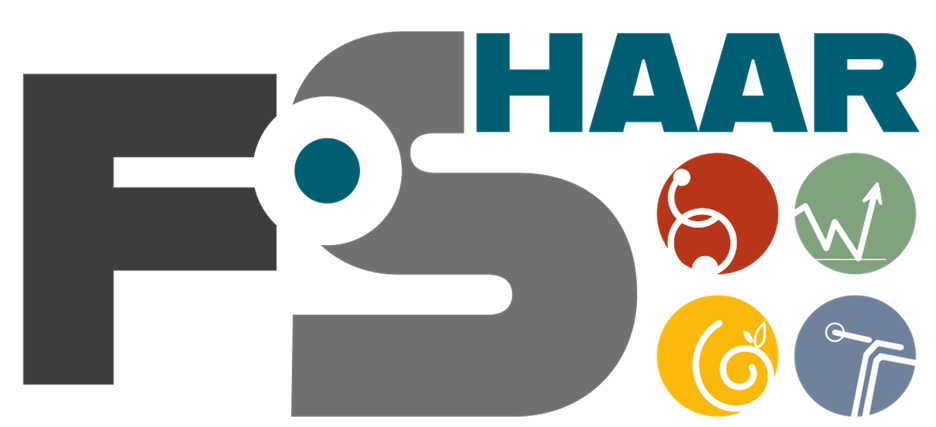 Name: Klasse: Geburtsdatum: Ausbildungsstätte:Wochenbericht Nr.: vom                   bis Tätigkeitsbeschreibungen, Praxisanleitungen, Exkursionen, FehlzeitenTätigkeitsbeschreibungen, Praxisanleitungen, Exkursionen, FehlzeitenArbeitsstunden ohne PauseMontagMittagspause: DienstagMittagspause: MittwochMittagspause: DonnerstagMittagspause: FreitagFehltage: 0Fehltage: 0Wochenarbeitszeit:Praktikant/inUnterschriftPraktikumsbetriebUnterschrift (und Stempel)Betreuungslehrkraft in der SchuleUnterschrift